The Deanery C of E Primary School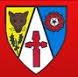 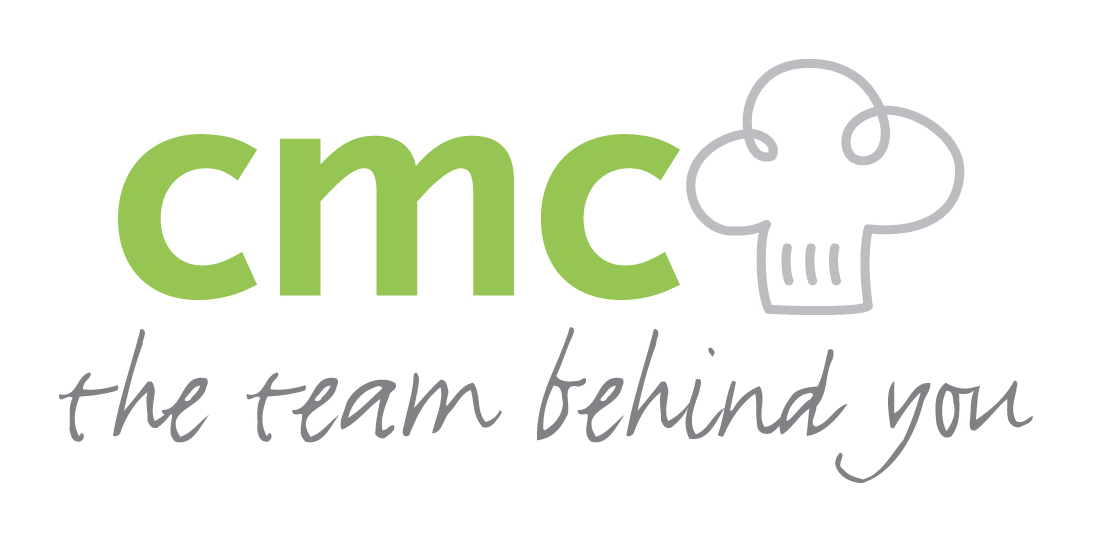 MenuWeek Two           09th-13th SEPT,   30th - 4th OCT, 21st – 25th OCT 2019 CHOICEMondayTuesdayWednesdayThursdayFridayACheesy Beef Casserole With Diced Herby PotatoesRoast Gammon Or Chicken With Mashed Potatoes Shepherd’s PieTopped With Mashed PotatoesRoast Pork Or Chicken With Mashed Potatoes Breaded Fish With Potato WedgesBQuorn Stir-fry & Tagliatelle Bean Chilli Con Carne With Brown RiceMacaroni Cheese With Homemade BreadFish & Leek PieWith Crusty Bread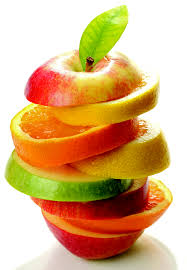 Quorn Pasta In A Rustic Tomato SauceCFresh Roll With A Choice Of Fillings & SaladJacket Potato With A Choice Of FillingsFresh Roll With A Choice Of Fillings & SaladHomemade Rolls  With A Choice Of FillingsJacket Potato With A Choice Of FillingsCauliflower& 	Carrots	Sweet corn          &             BroccoliCarrots& Green BeansGreen Cabbage&SweetcornBaked Beans & 		PeasSultana ShortbreadCracknel & Custard Ice Cream Cups & FruitFruit Flapjack Chocolate Crunch& CustardAvailable Daily Homemade Fresh Bread, Fresh Fruit, Fruit Yoghurts, Fresh Drinking Water Or Lower Fat MilkAvailable Daily Homemade Fresh Bread, Fresh Fruit, Fruit Yoghurts, Fresh Drinking Water Or Lower Fat MilkAvailable Daily Homemade Fresh Bread, Fresh Fruit, Fruit Yoghurts, Fresh Drinking Water Or Lower Fat MilkAvailable Daily Homemade Fresh Bread, Fresh Fruit, Fruit Yoghurts, Fresh Drinking Water Or Lower Fat MilkAvailable Daily Homemade Fresh Bread, Fresh Fruit, Fruit Yoghurts, Fresh Drinking Water Or Lower Fat MilkAvailable Daily Homemade Fresh Bread, Fresh Fruit, Fruit Yoghurts, Fresh Drinking Water Or Lower Fat Milk